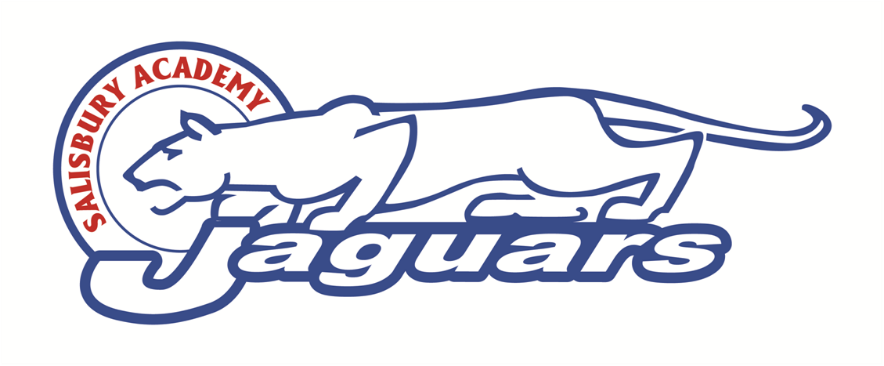 2018-2019 JV Girls Basketball ScheduleDate:			Opponent:					Location:		TimeNovember 15th 		Salisbury Academy @ Summit School		Summit School		4:00December 6th  		Salisbury Academy VS St. Stephens Lutheran	Salisbury Academy	4:00December 17th 		Salisbury Academy VS Summit School		Salisbury Academy	4:00 January 7th 		Salisbury Academy @ Concordia			Concordia		4:00January 8th  		Salisbury Academy @ Iredell Charter Academy 	Iredell Charter 		4:00 January 16th 		Salisbury Academy VS Sacred Heart		Salisbury Academy	4:00 January	22nd 		Salisbury Academy @ St. Stephens		St. Stephens		4:00January 23rd 		Salisbury Academy @ Canterbury		Canterbury		4:00January 24th 		Salisbury Academy VS Iredell Charter Academy	Salisbury Academy	4:00January 31th  		Salisbury Academy VS Concordia Lutheran	Salisbury Academy	4:00February 1st   		WCCAA Conference Tournament Semi Finals	TBD			4:00February 5th 		WCCAA Conference Tournament Finals 		Salisbury Academy	TBD